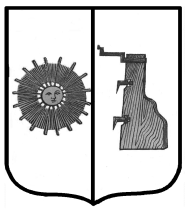 АДМИНИСТРАЦИЯ  ПРОГРЕССКОГО СЕЛЬСКОГО ПОСЕЛЕНИЯПОСТАНОВЛЕНИЕ13.08.2021№ 80п. ПрогрессОб утверждении Порядка предоставления субсидий, в том числе грантов в форме субсидий, юридическим лицам (за исключением субсидий государственным (муниципальным) учреждениям), индивидуальным предпринимателям, а также физическим лицам - производителям товаров, работ, услуг из бюджета Прогресского сельского поселенияВ соответствии с Бюджетным кодексом Российской Федерации, Федеральным законом от 06 октября 2003 года № 131–ФЗ «Об общих принципах организации местного самоуправления в Российской Федерации», Постановлением Правительства Российской Федерации от 18 сентября 2020 года № 1492 «Об общих требованиях к нормативным правовым актам, муниципальным правовым актам, регулирующим предоставление субсидий, в том числе грантов в форме субсидий, юридическим лицам, индивидуальным предпринимателям, а также физическим лицам – производителям товаров, работ, услуг, и о признании утратившими силу некоторых актов Правительства Российской Федерации и отдельных положений некоторых актов правительства Российской Федерации», руководствуясь Уставом Прогресского сельского поселения, Администрация Прогресского сельского поселения 	ПОСТАНОВЛЯЕТ:Утвердить Порядок предоставления субсидий, в том числе грантов в форме субсидий, юридическим лицам (за исключением субсидий государственным (муниципальным) учреждениям), индивидуальным предпринимателям, а также физическим лицам – производителям товаров, работ, услуг из бюджета Прогресского сельского поселения согласно приложению.2. Настоящее постановление опубликовать в бюллетене «Официальный вестник Прогресского сельского поселения» и разместить на официальном сайте Администрации Прогресского сельского поселения.	3. Считать     утратившим       силу      постановление   Администрации Прогресского  сельского поселения от 15.09.2016 №92 «Об утверждении Порядка  предоставления из бюджета Прогресского сельского поселения субсидии субъектам малого и среднего предпринимательства на территории Прогресского сельского поселения».4. Контроль за исполнением настоящего постановления оставляю за собой.Глава  сельского поселения                                              А.В. СеменовПорядокпредоставления субсидий, в том числе грантов в форме субсидий, юридическим лицам (за исключением субсидий государственным (муниципальным) учреждениям), индивидуальным предпринимателям, а также физическим лицам – производителям товаров, работ, услуг из бюджета Прогресского сельского поселенияI. Общие положения о предоставлении субсидий	1. Настоящий Порядок разработан в соответствии со статьей 78 Бюджетного кодекса Российской Федерации, Постановлением Правительства Российской Федерации от 18 сентября 2020 года № 1492 «Об общих требованиях к нормативным правовым актам, муниципальным правовым актам, регулирующим предоставление субсидий, в том числе грантов в форме субсидий, юридическим лицам, индивидуальным предпринимателям, а также физическим лицам – производителям товаров, работ, услуг, и о признании утратившими силу некоторых актов Правительства Российской Федерации и отдельных положений некоторых актов правительства Российской Федерации» и устанавливает порядок предоставления на безвозмездной и безвозвратной основе денежных средств из бюджета Прогресского сельского поселения юридическим лицам (за исключением государственных (муниципальных) учреждений), индивидуальным предпринимателям, а также физическим лицам – производителям товаров, работ, услуг.	2. Предоставление субсидий, в том числе грантов в форме субсидий, юридическим лицам (за исключением субсидий государственным (муниципальным) учреждениям), индивидуальным предпринимателям, а также физическим лицам в связи с производством (реализацией) ими товаров, выполнением работ, оказанием услуг, в соответствии с настоящим Порядком, осуществляется в целях:а)	возмещения недополученных доходов;б)	финансового обеспечения (возмещения) затрат;в)	предоставления грантов в форме субсидий.3. Администрация Прогресского сельского поселения (далее – Администрация) является главным распорядителем средств бюджета Прогресского сельского поселения (далее – главный распорядитель), осуществляющего предоставление субсидий, в том числе грантов в форме субсидий, в пределах бюджетных ассигнований, предусмотренных в местном бюджете на соответствующий финансовый год и плановый период, и лимитов бюджетных обязательств, утвержденных в установленном порядке на предоставление субсидий.4.  Получателем субсидии, в том числе гранта в форме субсидии, является победитель конкурсного отбора. Критерии, условия и порядок конкурсного отбора утверждены настоящим постановлением.5.  Критериями отбора получателей субсидий, имеющих право на получение субсидий из бюджета Прогресского сельского поселения, на первое число месяца, предшествующего месяцу, в котором планируется заключение соглашения (либо принятие решения о предоставлении субсидии, если правовым актом, регулирующим предоставление субсидий в порядке финансового обеспечения (возмещения) затрат (недополученных доходов) в связи с производством (реализацией) товаров, выполнением работ, оказанием услуг, не предусмотрено заключение соглашения), или на иную дату, определенную правовым актом являются:осуществление получателем субсидии деятельности на территории Прогресского сельского поселения;соответствие сферы деятельности получателей субсидий видам деятельности, определенным решением о бюджете на очередной финансовый год и плановый период;отсутствие неисполненной обязанности по уплате налогов, сборов, страховых взносов, пеней, штрафов, процентов, подлежащих уплате в соответствии с законодательством Российской Федерации о налогах и сборах;отсутствие просроченной задолженности по возврату в бюджет Прогресского сельского поселения субсидий, бюджетных инвестиций, а также иной просроченной (неурегулированной) задолженности по денежным обязательствам перед Прогресским сельским поселением, из бюджета которого планируется предоставление субсидий, в том числе грантов в форме субсидий, юридическим лицам (за исключением субсидий государственным (муниципальным) учреждениям), индивидуальным предпринимателям, а также физическим лицам – производителям товаров, работ, услуг из бюджета Прогресского сельского поселения;получатели субсидий – юридические лица не должны находиться в процессе реорганизации, ликвидации, в отношении них не введена процедура банкротства, деятельность участника отбора не приостановлена в порядке, предусмотренном законодательством Российской Федерации, а получатели субсидий – индивидуальные предприниматели не должны прекратить деятельность в качестве индивидуального предпринимателя;	6) в реестре дисквалифицированных лиц отсутствуют сведения о дисквалифицированных руководителе, членах коллегиального исполнительного органа, лице, исполняющем функции единоличного исполнительного органа, или главном бухгалтере участника отбора, являющегося юридическим лицом, об индивидуальном предпринимателе и о физическом лице – производителе товаров, работ, услуг, являющихся участниками отбора;	7) получатели субсидий не должны являться иностранными юридическими лицами, а также российскими юридическими лицами, в уставном (складочном) капитале которых доля участия иностранных юридических лиц, местом регистрации которых является государство или территория, включенные в утверждаемый Министерством финансов Российской Федерации перечень государств и территорий, предоставляющих льготный налоговый режим налогообложения и (или) не предусматривающих раскрытия и предоставления информации при проведении финансовых операций (офшорные зоны) в отношении таких юридических лиц, в совокупности превышает 50 процентов;	8) получатели субсидий не должны получать средства из бюджета Прогресского сельского поселения в соответствии с иными нормативными правовыми актами Российской Федерации и Новгородской области, муниципальными актами на цели, указанные в пункте 1.2 настоящего Порядка;	9)наличие у участников отбора:опыта, необходимого для достижения целей предоставления субсидии (в случае, если такое требование предусмотрено правовым актом);кадрового состава, необходимого для достижения целей предоставления субсидии (в случае, если такое требование предусмотрено правовым актом);материально-технической базы, необходимой для достижения целей предоставления субсидии (в случае, если такое требование предусмотрено правовым актом);документов, необходимых для подтверждения соответствия участника отбора требованиям, предусмотренным настоящим подпунктом.II. Условия и порядок предоставления субсидий1. Субсидии предоставляются на основе результатов отбора,  в соответствии со сводной бюджетной росписью, в пределах бюджетных ассигнований и установленных лимитов бюджетных обязательств на очередной финансовый год. Отбор получателей субсидий осуществляется Администрацией в соответствии с критериями отбора, установленными пунктом  5 настоящего Порядка. Отбор получателей субсидии осуществляется комиссией из числа компетентных специалистов, которая формируется на основании постановления Администрации.2. Для проведения отбора получателей субсидии постановлением Администрации объявляется прием заявлений с указанием сроков его размещения, приема документов для участия в отборе и адреса приема документов. Постановление размещается на официальном сайте Прогресского сельского поселения http://www.progressadm.ru в информационно –телекоммуникационной сети «Интернет» в течение 10 рабочих дней с даты его вступления в законную силу.Срок приема документов для участия в отборе не может превышать 30 календарных дней. 3. Для участия в отборе получатели субсидий представляют в Администрацию следующие документы:для участия в отборе получатели субсидий представляют в Администрацию следующие документы заявление для участия в отборе (приложение № 1);копию свидетельства о государственной регистрации юридического лица, копия свидетельства о государственной регистрации индивидуального предпринимателя, копию свидетельства о постановке на учет в налоговом органе;расчет доходов и расходов по направлениям деятельности;документы, подтверждающие фактически произведенные затраты (недополученные доходы).Документы, предусмотренные в пункте 3  настоящего Порядка, в случае проведения отбора получателей субсидий, поступившие в Администрацию, регистрируются в журнале регистрации в срок не позднее дня следующего за днем их поступления.После регистрации заявление и прилагаемые к нему документы не позднее дня, следующего за днем регистрации документов, направляются в комиссию для его рассмотрения, по существу.Комиссия осуществляет проверку представленных заявителем заявления и комплекта документов на их соответствие требованиям пункта 3  настоящего Порядка. По результату рассмотрения заявления и представленных документов комиссия принимает решение о предоставлении (отказе в предоставлении) субсидии. Результат принятого комиссией решения оформляется протоколом. Определенный комиссией в результате отбора конкретный получатель субсидии указывается в постановлении Администрации, в котором указываются цели предоставления субсидий. 	Максимальный срок рассмотрения заявления и представленных документов не может превышать 30 календарных дней.Результатом рассмотрения заявления для участия в отборе является направление заявителю уведомления о принятом решении (о предоставлении (отказе в предоставлении) субсидии) не позднее 3 рабочих дней со дня принятия комиссией соответствующего решения.	Определение комиссией в результате отбора конкретного получателя субсидии оформляется  протоколом заседания комиссии и подписывается председателем комиссии. В течение 5 рабочих дней со дня подписания протокола комиссии Администрация  издает постановление, в котором указывается определенный комиссией в результате отбора конкретный получатель субсидии.	 Решение о предоставлении или отказе в предоставлении субсидии оформляется протоколом заседания комиссии и подписывается председателем комиссии. Определенный комиссией в результате отбора конкретный получатель субсидии указывается в постановлении администрации поселения.Субсидия предоставляется на основании заключенного Соглашения между Администрацией и получателем субсидии в соответствии с настоящим Порядком.4. Соглашение содержит в себе следующие условия и порядок предоставления субсидии:размер, сроки и конкретная цель предоставления субсидий;обязательство получателя субсидий использовать субсидии бюджета Прогресского сельского поселения по целевому назначению;перечень документов, необходимых для предоставления субсидии;порядок предоставления отчетности о результатах выполнения получателем субсидий установленных условий;согласие получателя субсидий на осуществление главным распорядителем средств бюджета Прогресского сельского поселения, предоставившим субсидии, и специалистами муниципального финансового контроля Администрации проверок соблюдения получателями субсидий условий, целей и порядка их предоставления;обязанность получателя субсидий возвратить субсидию в бюджет Прогресского сельского поселения в случае установления по итогам проверок, проведенных главным распорядителем средств бюджета Прогресского сельского поселения, а также специалистами муниципального финансового контроля Администрации, фактов нарушения целей и условий, определенных соответствующим порядком предоставления субсидий и заключенным соглашением о предоставлении субсидий;ответственность за несоблюдение сторонами условий Соглашения.о запрете приобретения получателями субсидий за счет полученных средств субсидии иностранной валюты, за исключением операций, осуществляемых в соответствии с валютным законодательством Российской Федерации при закупке (поставке) высокотехнологичного импортного оборудования, сырья и комплектующих изделий, а также связанных с достижением целей предоставления этих средств иных операций, определенных правовым актом;показатели результативности использования субсидии.5. Основанием для отказа в выделении субсидий является: – несоответствие представленных получателем субсидии документов требованиям, определенным пунктом 3  настоящего Порядка, или непредставление (предоставление не в полном объеме) указанных документов;– недостоверность представленной получателем субсидии информации.	6.Для перечисления субсидии получатель субсидии ежемесячно направляет отчет (приложение № 2 к Порядку) и документы, подтверждающие фактически произведенные затраты (недополученные доходы) в Администрацию в течение 10 календарных дней месяца, следующего за отчетным.Администрация осуществляет проверку документов, предоставленных получателем субсидии, в течение 3 рабочих дней  и перечисляет субсидию.Средства субсидии могут быть направлены получателем субсидии только на цели, указанные в пункте  2 раздела I настоящего Порядка. Использование субсидии на иные цели не допускается.	7. Размеры субсидии на соответствующий ее вид определяется в решении о бюджете Прогресского сельского поселения на год, в котором планируется предоставление субсидии, и плановые периоды.III. Требования к отчетности	1.По результатам использования субсидии получатель субсидии предоставляет в Администрацию отчет об использовании средств бюджета, (приложение № 2 к Порядку), ежеквартально, в срок не позднее последнего рабочего дня месяца, следующего за отчетным кварталом.Порядок, сроки и формы предоставления получателем субсидии отчетности, определяются Соглашением.	2.Результаты предоставления субсидии должны быть конкретными, измеримыми, значения которых устанавливаются в соглашениях.	3.Средства субсидии (остаток средств субсидии), не использованные в отчетном финансовом году, подлежат возврату в порядке, установленном соглашением.	4.Возврат субсидии осуществляется в бюджет Прогресского сельского поселения в следующих случаях:  1) неиспользования субсидии или неполного освоения денежных средств;  2) нецелевого использования получателем субсидии предоставленных денежных средств, в том числе выявленного по результатам контроля администрации и органами муниципального финансового контроля;  3) неисполнения и (или) ненадлежащего исполнения получателем субсидии обязательств, предусмотренных соглашением;    4) выявления факта предоставления недостоверных сведений для получения средств и (или) документов, подтверждающих затраты;  5) реорганизации или банкротства получателя субсидии;  6) нарушения получателем субсидии условий, установленных при ее предоставлении, выявленного по фактам проверок, проведенных администрацией и органами муниципального финансового контроля;  7) в иных случаях, предусмотренных действующим законодательством.5. Факт нецелевого использования субсидии или невыполнения условий, предусмотренных соглашением о предоставлении субсидии, устанавливается актом проверки, в котором указываются выявленные нарушения и сроки их устранения.6. Возврат денежных средств осуществляется получателем субсидии в течение 10 (десяти) рабочих дней с момента получения акта проверки.7. Возврат в текущем финансовом году получателем субсидии остатков субсидии, не использованных в отчетном финансовом году, в случаях, предусмотренных соглашением, осуществляется получателем субсидии в течение 10 (десяти) рабочих дней со дня предоставления им установленной отчетности.8. При отказе получателя субсидии в добровольном порядке возместить денежные средства, взыскание производится в порядке и в соответствии с законодательством Российской Федерации.9. Обязательные проверки соблюдения условий, целей и порядка предоставления субсидии ее получателями осуществляются администрацией и органами муниципального финансового контроля в порядке, определенном муниципальными правовыми актами.10. Получатель субсидии несет полную ответственность за недостоверность предоставляемых в администрацию сведений, нарушение условий предоставления субсидии, а также нецелевое использование субсидии в соответствии с законодательством Российской Федерации. III.Требования об осуществлении контроля за соблюдением условий, целей и порядка предоставления субсидий и ответственности за их нарушение	1. Финансовый контроль за предоставлением субсидии осуществляется специалистом, ведущим вопросы финансово-экономической деятельности  Администрации.	2. Проверка соблюдения получателями субсидии условий, целей и порядка предоставления средств субсидии осуществляется при наличии согласия получателя на осуществление соответствующей проверки. Наличие согласия получателя является обязательным условием для включения в соглашение.	3. В случаях выявления нарушений условия предоставления субсидий, либо в случаях ее нецелевого использования, субсидия по требованию Администрации подлежат возврату получателем субсидии в бюджет Прогресского сельского поселения в текущем финансовом году.	4.  При отказе от добровольного возврата указанные средства взыскиваются в судебном порядке в соответствии с законодательством Российской Федерации.___________________________Приложение № 1 к ПорядкуГлаве Администрации Прогресского сельского поселения___________________________________От____________________________________________(ФИО. руководителя, наименование организации)ЗАЯВЛЕНИЕо предоставлении субсидии(наименование Получателя, ИНН, КПП, адрес)В соответствии с ____________________________________________(наименование нормативного акта об утверждении правил (порядка) предоставления субсидии из бюджета Прогресского сельского поселения)утвержденным постановлением администрации Прогресского сельского  поселения от «____»__________ 20__   №	(далее – Порядок), прошу предоставить субсидию в размере	рублей______________________________                                                                                  (сумма прописью)в целях____________________________________________________________(целевое назначение субсидии)Опись документов, предусмотренных пунктом___	 Порядка, прилагается.Приложение: на___л. в ___ экз.Получатель субсидии_________   _________________          ____________                                        (подпись)    (расшифровка подписи)             (должность)____________________20____ г.МП.Приложение №2 к ПорядкуОтчето затратах (недополученных доходах), в связи с производством (реализацией) товаров, выполнением работ, оказанием услуг на «_____»_____________20____ г.Директор         ________________	__________________                     (подпись)	                              (ФИО)Главный бухгалтер     __________                               ___________________                                              (подпись)	              (ФИО)Согласовано:                ___________                                        ______________                                               (подпись)                                                 (ФИО)	Приложение № 3 к ПорядкуСоглашение  о предоставлении субсидий, в том числе грантов в форме субсидий, юридическим лицам (за исключением субсидий государственным (муниципальным) учреждениям), индивидуальным предпринимателям, а также физическим лицам - производителям товаров, работ, услуг из бюджета Прогресского сельского поселения(Типовая форма)п. Прогресс  Администрация Прогресского сельского поселения Боровичского муниципального   района Новгородской  области, именуемая «Администрация», в лице Главы Прогресского сельского поселения   Боровичского муниципального района Новгородской  области, действующего на основании_____________________________________________________________,(реквизиты распоряжения, доверенности или иного документа, удостоверяющего полномочия)с одной стороны и __________________________________________________________,(наименование юридического лица, фамилия, имя, отчество (при наличии) индивидуального предпринимателя или физического лица-производителя товаров, работ, услуг)именуемый в дальнейшем «Получатель», в лице ________________________________наименование должности, а также фамилия, имя, отчество___________________________________________________________________________,(при наличии) лица, представляющего Получателя, или уполномоченного им лица, фамилия, имя, отчество (при наличии) индивидуального предпринимателя или физического лица - производителя товаров, работ, услуг)действующего на основании _________________________________________________,(реквизиты устава юридического лица, свидетельства о государственной регистрации индивидуального предпринимателя, доверенности)с другой стороны, далее именуемые «Стороны», в соответствии с Бюджетным кодексом Российской Федерации)__________________________________,(наименование порядка предоставления субсидии из бюджета Прогресского сельского поселения Боровичского муниципального  района Новгородской  области Получателю)утвержденным постановлением Администрации Прогресского сельского поселения Боровичского муниципального района   Новгородской области от «___» _______20__ г. № ___ (далее – Порядок предоставления субсидии), заключили настоящее Соглашение о нижеследующем.I. Предмет Соглашения1.1. Предметом настоящего Соглашения является предоставление из бюджета Прогресского сельского поселения Боровичского муниципального  района Новгородской области (далее – бюджет поселения) в 20__ году / 20__– 20__ годах субсидии:1.1.1. В целях возмещения ____________________________________ Получателя,                                                                            (затрат/ недополученных доходов)связанных с _______________________________________________ (далее – Субсидия);               (производством (реализацией) товаров, выполнением работ, оказанием услуг)II. Финансовое обеспечение предоставления Субсидии 2.1. Субсидия предоставляется в соответствии с лимитами бюджетных обязательств по кодам классификации расходов бюджетов Российской Федерации (далее – коды БК) на цели, указанные в разделе I настоящего Соглашения, в следующем размере:в 20__ году ________ (_________) рублей - по коду БК _____________;(сумма прописью) (код БК)в 20__ году ________ (_________) рублей - по коду БК _____________;(сумма прописью) (код БК)в 20__ году ________ (_________) рублей - по коду БК ____________.(сумма прописью) (код БК)III. Условия и порядок предоставления Субсидии 3.1. Субсидия предоставляется в соответствии с Порядком предоставления субсидии:3.1.1. На цели, указанные в разделе I настоящего Соглашения;3.1.2. При представлении Получателем в Администрацию документов, подтверждающих факт произведенных Получателем ____________________________, на возмещение которых предоставляется Субсидия в соответствии с Порядком предоставления субсидии и настоящим Соглашением, а также иных документов, определенных в приложении № __ к настоящему Соглашению, являющемуся неотъемлемой частью настоящего Соглашения;3.2. Субсидия предоставляется при соблюдении иных условий, в том числе:3.2.1. ________________________________________________________;3.2.2. ________________________________________________________.3.3. Перечисление Субсидии осуществляется ___________________________(периодичность)на счет Получателя, открытый в _________________________________________,(наименование учреждения Центрального банка Российской Федерации или кредитной организации)не позднее ___ рабочего дня, следующего за днем представления Получателем в администрацию документов, указанных в пункте 3.1.2 настоящего Соглашения.IV. Взаимодействие Сторон 4.1.Администрация обязуется:4.1.1.Обеспечить предоставление Субсидии в соответствии с разделом III настоящего Соглашения;4.1.2. Осуществлять проверку представляемых Получателем документов, указанных в пункте (ах) 3.1.2, ______________ настоящего Соглашения, в том числе на соответствие их Порядку предоставления субсидии, в течение ___ рабочих дней со дня их получения от Получателя;4.1.3. Обеспечивать перечисление Субсидии на счет Получателя, указанный в разделе VIII настоящего Соглашения, в соответствии с пунктом 3.3 настоящего Соглашения;4.1.4. Устанавливать:4.1.4.1. Показатели результативности в приложении № __ к настоящему Соглашению, являющемуся неотъемлемой частью настоящего Соглашения;4.1.4.2. Иные показатели:4.1.4.2.1. ____________________________________________________;4.1.4.2.2. ____________________________________________________.4.1.5. Осуществлять оценку достижения Получателем показателей результативности и (или) иных показателей, установленных Порядком предоставления субсидии в соответствии с пунктом 4.1.4 настоящего Соглашения на основании:4.1.5.1. Отчета (ов) о достижении значений показателей результативности по форме, установленной в приложении № __ к настоящему Соглашению, являющейся неотъемлемой частью настоящего Соглашения, представленного (ых) в соответствии с пунктом 4.3.3.1 настоящего Соглашения;4.1.5.2. ___________________________________________________;4.1.6. Осуществлять контроль за соблюдением Получателем порядка, целей и условий предоставления Субсидии, установленных Порядком предоставления субсидии и настоящим Соглашением, в том числе в части достоверности представляемых Получателем в соответствии с настоящим Соглашением сведений, путем проведения плановых и (или) внеплановых проверок на основании:4.1.6.1. Документов, представленных Получателем по запросу Администрации с пунктом 4.3.4 настоящего Соглашения;4.1.6.2. ______________________________________________________.4.1.7. В случае установления Администрацией или получения от органа муниципального финансового контроля информации о факте (ах) нарушения Получателем порядка, целей и условий предоставления Субсидии, предусмотренных Порядком предоставления субсидии и настоящим Соглашением, в том числе указания в документах, представленных Получателем в соответствии с настоящим Соглашением, недостоверных сведений направлять Получателю требование об обеспечении возврата Субсидии в бюджет поселения в размере и в сроки, определенные в указанном требовании;4.1.8. В случае если Получателем не достигнуты значения показателей результативности и (или) иных показателей, установленных Порядком предоставления субсидии в соответствии с пунктом 4.1.4 настоящего Соглашения, применять штрафные санкции, рассчитываемые по форме, установленной в приложении № __ к настоящему Соглашению, являющейся неотъемлемой частью настоящего Соглашения, с обязательным уведомлением Получателя в течение ____ рабочих дней с даты принятия указанного решения;4.1.9. Рассматривать предложения, документы и иную информацию, направленную Получателем, в том числе в соответствии с пунктом
4.4.1 настоящего Соглашения, в течение ____ рабочих дней со дня их получения и уведомлять Получателя о принятом решении (при необходимости);4.1.10. Направлять разъяснения Получателю по вопросам, связанным с исполнением настоящего Соглашения, в течение ____ рабочих дней со дня получения обращения Получателя в соответствии с пунктом 4.4.2 настоящего Соглашения;4.1.11. Выполнять иные обязательства в соответствии с бюджетным законодательством Российской Федерации и Порядком предоставления субсидии, в том числе:4.1.11.1. Не допускать образования недоимки по налогам, подлежащим перечислению в бюджеты бюджетной системы Российской Федерации (за исключением отсроченной, рассроченной, в том числе в порядке реструктуризации, приостановленной к взысканию), и по страховым взносам в Пенсионный фонд Российской Федерации, Фонд социального страхования Российской Федерации, Территориальный фонд обязательного медицинского страхования Новгородской области;4.1.11.2._______________________________________________________.4.2. Администрация вправе:4.2.1. Принимать решение об изменении условий настоящего Соглашения, в том числе на основании информации и предложений, направленных Получателем в соответствии с пунктом 4.4.1 настоящего Соглашения, включая уменьшение размера Субсидии, а также увеличение размера Субсидии при наличии неиспользованных лимитов бюджетных обязательств, указанных в пункте 2.1 настоящего Соглашения, и при условии предоставления Получателем информации, содержащей финансово-экономическое обоснование данного изменения;4.2.2. Приостанавливать предоставление Субсидии получения от органа муниципального финансового контроля информации о факте (ах) нарушения Получателем порядка, целей и условий предоставления Субсидии, предусмотренных Порядком предоставления субсидии и настоящим Соглашением, в том числе указания в документах, представленных Получателем в соответствии с настоящим Соглашением, недостоверных сведений, до устранения указанных нарушений с обязательным уведомлением Получателя не позднее ___________ рабочего дня с даты принятия решения о приостановлении;4.2.3.Запрашивать у Получателя документы и информацию, необходимые для осуществления контроля за соблюдением Получателем порядка, целей и условий предоставления Субсидии, установленных Порядком предоставления Субсидии и настоящим Соглашением, в соответствии с пунктом 4.1.6 настоящего Соглашения;4.2.4. Осуществлять иные права в соответствии с бюджетным законодательством Российской Федерации и Порядком предоставления субсидии, в том числе:4.2.4.1.________________________________________________________;4.2.4.2.________________________________________________________.4.3. Получатель обязуется:4.3.1. Представлять в Администрацию документы, установленные пунктом (ами) 3.1.2, ______________ настоящего Соглашения;4.3.2. Обеспечивать достижение значений показателей результативности и (или) иных показателей, установленных Порядком предоставления субсидии в соответствии с пунктом 4.1.4 настоящего Соглашения;4.3.3. Представлять в Администрацию:4.3.3.1. Отчет о достижении значений показателей результативности в соответствии с пунктом 4.1.5.1 настоящего Соглашения не позднее __ рабочего дня, следующего за отчетным ___________________________;(месяц, квартал, год)4.3.3.2. Иные отчеты:4.3.3.2.1. ____________________________________________________;4.3.3.2.2. ____________________________________________________;4.3.4. Направлять по запросу Администрации документы и информацию, необходимые для осуществления контроля за соблюдением порядка, целей и условий предоставления Субсидии в соответствии с пунктом 4.2.3 настоящего Соглашения, в течение ___ рабочих дней со дня получения указанного запроса;4.3.5. В случае получения от Администрации требования в соответствии с пунктом 4.1.7 настоящего Соглашения:4.3.5.1. Устранять факт (ы) нарушения порядка, целей и условий предоставления Субсидии в сроки, определенные в указанном требовании;4.3.5.2. Возвращать в бюджет поселения Субсидию в размере и в сроки, определенные в указанном требовании;4.3.6. Возвращать в бюджет поселения средства в размере, определенном по форме в соответствии с приложением № __ к настоящему Соглашению, являющейся неотъемлемой частью настоящего Соглашения, в случае принятия администрацией решения о применении к Получателю штрафных санкций в соответствии с пунктом 4.1.8 настоящего Соглашения, в срок, установленный Администрацией в уведомлениио применении штрафных санкций;4.3.7. Обеспечивать полноту и достоверность сведений, представляемых в Администрацию в соответствии с настоящим Соглашением;4.3.8. Выполнять иные обязательства в соответствии с бюджетным законодательством Российской Федерации и Порядком предоставления субсидии, в том числе:4.3.8.1. _______________________________________________________;4.3.8.2. _______________________________________________________.4.4. Получатель вправе:4.4.1. Направлять в Администрацию предложения о внесении изменений в настоящее Соглашение, в том числе в случае установления необходимости изменения размера Субсидии с приложением информации, содержащей финансово-экономическое обоснование данного изменения;4.4.2. Обращаться в Администрацию в целях получения разъяснений в связи с исполнением настоящего Соглашения;4.4.3. Осуществлять иные права в соответствии с бюджетным законодательством Российской Федерации и Порядком предоставления субсидии, в том числе:4.4.3.1. _______________________________________________________;4.4.3.2. _______________________________________________________.	4.5. Получатель субсидии выражает согласие на осуществление главным распорядителем (распорядителем) бюджетных средств, предоставившим субсидию, и органами муниципального финансового контроля проверок соблюдения ими условий, целей и порядка предоставления субсидий.  При   этом   получать   субсидии гарантирует получение согласия лиц, являющихся  поставщиками   (подрядчиками, исполнителями)  по   договорам     (соглашениям),     заключенным     в целях   исполнения обязательств по   соглашению  о предоставлении  субсидии (за исключением     муниципальных  унитарных  предприятий, хозяйственных товариществ и обществ с участием публично-правовых образований в их уставных (складочных) капиталах, а также коммерческих организаций с участием таких товариществ и обществ в их уставных (складочных) капиталах), на осуществление главным распорядителем (распорядителем) бюджетных средств, предоставившим субсидию, и органами муниципального финансового контроля проверок соблюдения ими условий, целей и порядка предоставления субсидий.V. Ответственность Сторон 5.1. В случае неисполнения или ненадлежащего исполнения своих обязательств по настоящему Соглашению Стороны несут ответственность в соответствии с законодательством Российской Федерации.5.2. Иные положения об ответственности за неисполнение или ненадлежащее исполнение Сторонами обязательств по настоящему Соглашению:5.2.1.________________________________________________________;5.2.2.________________________________________________________.VI. Иные условия6.1. Иные условия по настоящему Соглашению:6.1.1. _______________________________________________________;6.1.2. _______________________________________________________. VII. Заключительные положения 7.1. Споры, возникающие между Сторонами в связи с исполнением настоящего Соглашения, решаются ими, по возможности, путем проведения переговоров с оформлением соответствующих протоколов или иных документов. При не достижении согласия споры между Сторонами решаются в судебном порядке.7.2. Настоящее Соглашение вступает в силу с даты его подписания лицами, имеющими право действовать от имени каждой из Сторон, но не ранее доведения лимитов бюджетных обязательств, указанных в пункте 2.1 настоящего Соглашения, и действует до полного исполнения Сторонами своих обязательств по настоящему Соглашению.7.3. Все изменения и дополнения к настоящему Соглашению оформляются дополнительными соглашениями и после их подписания Сторонами становятся неотъемлемой частью Соглашения.7.4. Расторжение настоящего Соглашения возможно в случае:7.4.1. Реорганизации или прекращения деятельности Получателя;7.4.2. Нарушения Получателем порядка, целей и условий предоставления Субсидии, установленных Порядком предоставления субсидии и настоящим Соглашением;7.4.3. ______________________________________________________;7.5. Расторжение настоящего Соглашения в одностороннем порядке возможно в случае не достижения Получателем установленных настоящим Соглашением показателей результативности или иных показателей, установленных настоящим Соглашением.7.6. Документы и иная информация, предусмотренные настоящим Соглашением, могут направляться Сторонами заказным письмом с уведомлением о вручении либо вручением представителем одной Стороны подлинников документов, иной информации представителю другой Стороны.7.7. Настоящее Соглашение заключено Сторонами в форме бумажного документа в двух экземплярах, по одному экземпляру для каждой из Сторон.VIII. Платежные реквизиты СторонIX. Подписи СторонПриложение № 1 к Соглашениюот ____  № ____ПЕРЕЧЕНЬдокументов, представляемых для получения субсидии1) копия устава и (или) учредительного договора (для юридических лиц);2) копия документа, удостоверяющего личность (для физических лиц);3) копия свидетельства о государственной регистрации юридического лица или копию свидетельства о государственной регистрации индивидуального предпринимателя;4) выписка из ЕГРЮЛ или выписку из ЕГРИП;5) документ, подтверждающий назначение на должность руководителя и главного бухгалтера;6) копия свидетельства о постановке на налоговый учёт в налоговом органе;7) справка налогового органа об отсутствии задолженности в бюджет по обязательным платежам;8) бухгалтерские и платежные документы, подтверждающие произведенные затраты;9) смета на проведение работ;10) справка-расчёт на предоставление субсидии.Приложение № 2 к Соглашениюот _____ №_____ ПОКАЗАТЕЛИ РЕЗУЛЬТАТИВНОСТИПриложение №3 к Соглашениюот _____   № ______ОТЧЕТо достижении значений показателей результативностипо состоянию на ___ __________ 20__ годаНаименование Получателя: _______________________________________________________Периодичность: _______________________Руководитель Получателя ___________ ___________ _____________________(уполномоченное лицо)                                  (должность)                 (подпись)                        (расшифровка подписи)Исполнитель     ___________       ___________                 _____________________                          (должность)                          (ФИО)                                                         (телефон)«__» ____________ 20__ г.Приложение № 4 к Соглашениюот______ № ______РАСЧЕТ РАЗМЕРА ШТРАФНЫХ САНКЦИЙРуководитель                 ___________     ___________      _____________________(уполномоченное лицо) (должность)   (подпись)            (расшифровка подписи)Исполнитель ___________               ___________                 _________________                      (должность)                    (ФИО)                                    (телефон)Приложение к постановлению Администрации Прогресского  сельского поселения от от 13.08.2021 № 80№п/пНаименованиезатратЕдиницаизмеренияОбъем(количество)Цена за единицу (без НДС),руб..НДССумма к возмещению, руб.1.2.3.4.Итого:«____»_____________20___г.№ ___________________(дата заключения соглашения договора)(номер соглашения договора)Сокращенное наименование
_____________________( администрации) Сокращенное наименование ПолучателяНаименование __________________(администрации)ОГРН, ОКТМОНаименование ПолучателяОГРН, ОКТМОМесто нахождения:Место нахождения:ИНН/КППИНН/КПППлатежные реквизиты:Наименование учреждения Банка России, БИКРасчетный счетНаименование территориального органа Федерального казначейства, в котором открыт лицевой счетЛицевой счетПлатежные реквизиты:Наименование учреждения Банка России, БИКРасчетный счетСокращенноенаименование_____________________(администрации)СокращенноенаименованиеПолучателя_____________ / _______________(подпись) (ФИО)_____________ / _____________________(подпись) (ФИО)№ п/пНаименование показателяНаименование проекта (мероприятия)Единица измерения по ОКЕИЕдиница измерения по ОКЕИПлановое значение показателяСрок, на который запланировано достижение показателя№ п/пНаименование показателяНаименование проекта (мероприятия)НаименованиеКодПлановое значение показателяСрок, на который запланировано достижение показателя1234567№ п/пНаименование показателяНаименова-ниепроекта (мероприя-тия)Единица измерения по ОКЕИЕдиница измерения по ОКЕИПлано-вое значе-ниепоказа-теляДостигну-тое значение показа-теля по состоя-нию на отчетную датуПроцент выпол-ненияпланаПричи-на отклонения№ п/пНаименование показателяНаименова-ниепроекта (мероприя-тия)Наимено-ваниеКодПлано-вое значе-ниепоказа-теляДостигну-тое значение показа-теля по состоя-нию на отчетную датуПроцент выпол-ненияпланаПричи-на отклонения123456789№ п/пНаименование показателяНаименованиепроекта(меро-приятия)Единица измеренияпо ОКЕИЕдиница измеренияпо ОКЕИПлано-вое значение показа-теляРезультативнос-ти(иного показателя)Достиг-нутое значение показателярезультативности(иного показателя)Объем Субсидии,(тыс.руб.)Объем Субсидии,(тыс.руб.)Корректирующие коэф-фици-ентыКорректирующие коэф-фици-ентыРазмер штрафных санкций(тыс.руб.)(1-гр.7÷гр.6) ×гр.8(гр.9) ×гр.10(гр.11)№ п/пНаименование показателяНаименованиепроекта(меро-приятия)Наименова-ниеКодПлано-вое значение показа-теляРезультативнос-ти(иного показателя)Достиг-нутое значение показателярезультативности(иного показателя)Объем Субсидии,(тыс.руб.)Объем Субсидии,(тыс.руб.)Корректирующие коэф-фици-ентыКорректирующие коэф-фици-ентыРазмер штрафных санкций(тыс.руб.)(1-гр.7÷гр.6) ×гр.8(гр.9) ×гр.10(гр.11)№ п/пНаименование показателяНаименованиепроекта(меро-приятия)Наименова-ниеКодПлано-вое значение показа-теляРезультативнос-ти(иного показателя)Достиг-нутое значение показателярезультативности(иного показателя)ВсегоИзрасходовано Получате-лемK1K2Размер штрафных санкций(тыс.руб.)(1-гр.7÷гр.6) ×гр.8(гр.9) ×гр.10(гр.11)123456789101112Итого:---------